SAAREMAA KOOLINOORTE VÕRKPALLI MV JA EESTI KOOLISPORDI LIIDU MAAKONDLIK TURNIIR7.-9.klass11.03.2022Kuressaare SpordikeskusSeoses sellega, et tüdrukuid osales ainult üks võistkond, mängisid tüdrukud koos poistega. 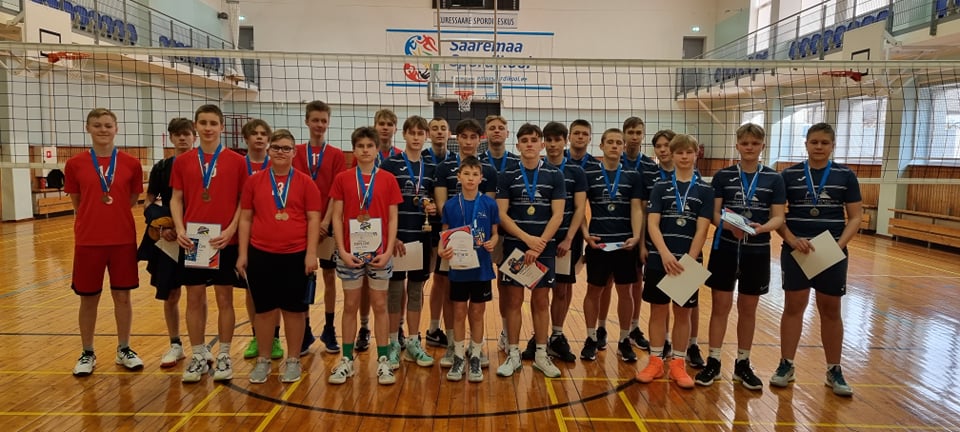 Mängud:Kuressaare Nooruse Kool T – Kuressaare Nooruse Kool II	0:2 (15:25 ; 13:25)Kuressaare Hariduse Kool – Kuressaare Nooruse Kool I		0:2(15:25 ; 8:25)Valjala Kool – Kuressaare Nooruse Kool T				0:2(15:25 ; 8:25)Kuressaare Nooruse Kool II – Kuressaare Hariduse Kool		2:0(25:10 ; 25:16)Kuressaare Hariduse Kool – Valjala Kool				0:2(20:25 ; 18:25)Kuressaare Nooruse Kool I – Kuressaare Nooruse Kool II 	2:0(25:14 ; 25:17)Valjala Kool – Kuressaare Nooruse Kool I				0:2(13:25 ; 12:25)Kuressaare Nooruse Kool T – Kuressaare Hariduse Kool 		2:0(25:12 ; 25:15)Kuressaare Nooruse Kool II – Valjala Kool 				2:0(25:16 ; 25:15)Kuressaare Nooruse Kool I – Kuressaare Nooruse Kool T		2:0(25:0 ; 25:0)POISID: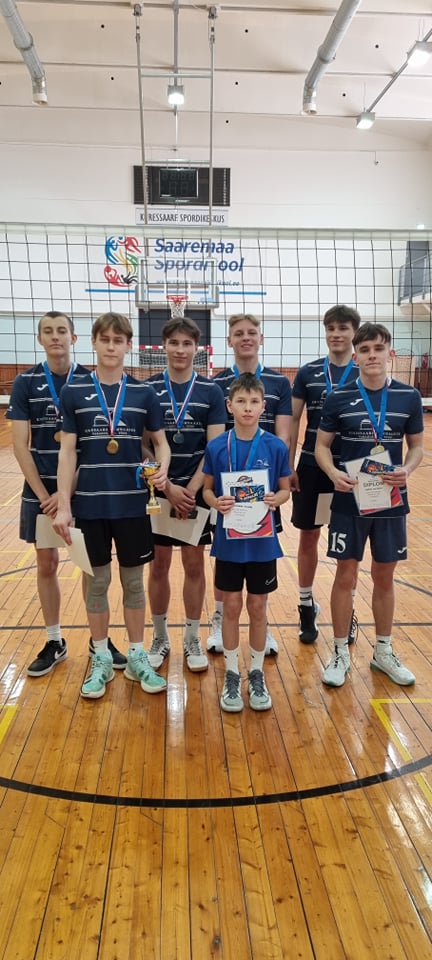 I koht – KURESSAARE NOORUSE KOOL I Karl Liiva, Mihkel Nelis, Tanel Nelis, Tomi Anderson, Karl-Ottomar Ots, Kristofer Pajuste, Germo Maimann, õpetaja Gabriel Sepp.II koht – KURESSAARE NOORUSE KOOL IISteven Kuusk, Sander Sirel, Johann Vahter, Karmo Metsmaa, Gregor Kesküla, Kristo Kombe, Kristofer Leedo, õpetaja Gabriel Sepp.III koht – VALJALA KOOL
Oskar Maripuu, Tanel Kreem, Rasmus Tambur, Kevin Teär, Uku-Paul Vahar, Sten Sagor, Karl-Hendrik Mäeots, Timo Tänav, õpetaja Andre Kuntsel.IV koht – KURESSAARE HARIDUSE KOOLSten-Erik Mägi, Laur-Erik Laine, Ron Sebastian Puiestee, Jarno Mononen, Kaur Vesberg, Eron Laak, õpetaja Ly Haandi.TÜDRUKUD: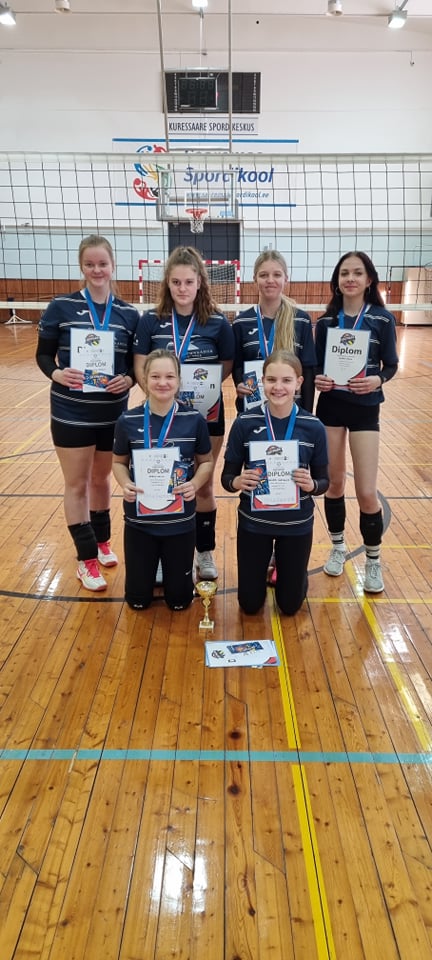 I koht – KURESSAARE NOORUSE KOOLKätriin Allik, Grete Aavik, Geidi Tasane, Mariete Järvelaid, Marelle Lehtjärv, Maarja Põder, Katrin Teng, Bretlin Brant, õpetaja Gabriel Sepp.
    SAAREMAA KOOLINOORTE VÕRKPALLI MV JA EESTI KOOLISPORDI LIIDU MAAKONDLIK TURNIIR 7.-9.KL    SAAREMAA KOOLINOORTE VÕRKPALLI MV JA EESTI KOOLISPORDI LIIDU MAAKONDLIK TURNIIR 7.-9.KL    SAAREMAA KOOLINOORTE VÕRKPALLI MV JA EESTI KOOLISPORDI LIIDU MAAKONDLIK TURNIIR 7.-9.KL    SAAREMAA KOOLINOORTE VÕRKPALLI MV JA EESTI KOOLISPORDI LIIDU MAAKONDLIK TURNIIR 7.-9.KL    SAAREMAA KOOLINOORTE VÕRKPALLI MV JA EESTI KOOLISPORDI LIIDU MAAKONDLIK TURNIIR 7.-9.KL    SAAREMAA KOOLINOORTE VÕRKPALLI MV JA EESTI KOOLISPORDI LIIDU MAAKONDLIK TURNIIR 7.-9.KL    SAAREMAA KOOLINOORTE VÕRKPALLI MV JA EESTI KOOLISPORDI LIIDU MAAKONDLIK TURNIIR 7.-9.KL    SAAREMAA KOOLINOORTE VÕRKPALLI MV JA EESTI KOOLISPORDI LIIDU MAAKONDLIK TURNIIR 7.-9.KL    SAAREMAA KOOLINOORTE VÕRKPALLI MV JA EESTI KOOLISPORDI LIIDU MAAKONDLIK TURNIIR 7.-9.KL    SAAREMAA KOOLINOORTE VÕRKPALLI MV JA EESTI KOOLISPORDI LIIDU MAAKONDLIK TURNIIR 7.-9.KL    SAAREMAA KOOLINOORTE VÕRKPALLI MV JA EESTI KOOLISPORDI LIIDU MAAKONDLIK TURNIIR 7.-9.KL    SAAREMAA KOOLINOORTE VÕRKPALLI MV JA EESTI KOOLISPORDI LIIDU MAAKONDLIK TURNIIR 7.-9.KL    SAAREMAA KOOLINOORTE VÕRKPALLI MV JA EESTI KOOLISPORDI LIIDU MAAKONDLIK TURNIIR 7.-9.KL    SAAREMAA KOOLINOORTE VÕRKPALLI MV JA EESTI KOOLISPORDI LIIDU MAAKONDLIK TURNIIR 7.-9.KL    SAAREMAA KOOLINOORTE VÕRKPALLI MV JA EESTI KOOLISPORDI LIIDU MAAKONDLIK TURNIIR 7.-9.KL    SAAREMAA KOOLINOORTE VÕRKPALLI MV JA EESTI KOOLISPORDI LIIDU MAAKONDLIK TURNIIR 7.-9.KL    SAAREMAA KOOLINOORTE VÕRKPALLI MV JA EESTI KOOLISPORDI LIIDU MAAKONDLIK TURNIIR 7.-9.KL    SAAREMAA KOOLINOORTE VÕRKPALLI MV JA EESTI KOOLISPORDI LIIDU MAAKONDLIK TURNIIR 7.-9.KLVõistkond12345PunkteGeimide suheKoht     VALJALA KOOL121152-64.  III     VALJALA KOOL0-22-00-20-252-64.  III   KURESSAARE           NOORUSE KOOLI TÜDRUKUD221164-4III   KURESSAARE           NOORUSE KOOLI TÜDRUKUD2-02-00-20-264-4IIIKURESSAARE HARIDUSE KOOL1111140-85.   4.KURESSAARE HARIDUSE KOOL0-20-20-20-240-85.   4.KURESSAARE NOORUSE KOOL I222288-0I    IKURESSAARE NOORUSE KOOL I2-02-02-02-088-0I    IKURESSAARE NOORUSE KOOL II222176-2II   IIKURESSAARE NOORUSE KOOL II2-02-02-00-276-2II   II